Lodgepole Village Newsletter    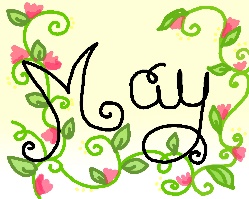 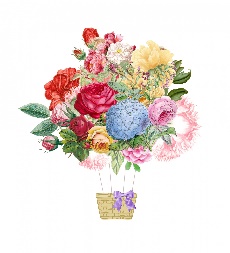 